FOOTHILL COLLEGE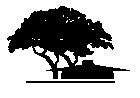 CORE MISSION WORKGROUP OBJECTIVES for 2016-2017CORE MISSION WORKGROUP Transfer      Workforce      Student Equity      Basic Skills      Operations Planning CommitteeCORE MISSION WORKGROUP Transfer      Workforce      Student Equity      Basic Skills      Operations Planning CommitteeCORE MISSION WORKGROUP Transfer      Workforce      Student Equity      Basic Skills      Operations Planning CommitteeMAP TO EDUCATIONAL MASTER PLAN (EMP) GOAL Create a culture of equity that promotes student success, particularly for underserved students. Strengthen a sense of community and commitment to the College’s mission; expand participation from all constituencies in shared governance. 	 Recognize and support a campus culture that values ongoing improvement and stewardship of resources.MAP TO EDUCATIONAL MASTER PLAN (EMP) GOAL Create a culture of equity that promotes student success, particularly for underserved students. Strengthen a sense of community and commitment to the College’s mission; expand participation from all constituencies in shared governance. 	 Recognize and support a campus culture that values ongoing improvement and stewardship of resources.MAP TO EDUCATIONAL MASTER PLAN (EMP) GOAL Create a culture of equity that promotes student success, particularly for underserved students. Strengthen a sense of community and commitment to the College’s mission; expand participation from all constituencies in shared governance. 	 Recognize and support a campus culture that values ongoing improvement and stewardship of resources.WORKGROUP OBJECTIVESupport pathways to move students successfully through basic skills course sequencesWORKGROUP OBJECTIVESupport pathways to move students successfully through basic skills course sequencesMAP TO INSTITUTIONAL LEARNING OUTCOMES (ILOs) Critical Thinking  Computation Communication  CommunityTARGET(S)Increase success rates in Math 220 10% from 2015-2016.Increase success rates in Math My Way 10% from 2015-2016.Maintain success rates in Math 105. Increase success rates in English 209 by 5% from 2015 – 2016.  Increase the number of non-credit ESL student who move on to credit ESL classes. TARGET(S)Increase success rates in Math 220 10% from 2015-2016.Increase success rates in Math My Way 10% from 2015-2016.Maintain success rates in Math 105. Increase success rates in English 209 by 5% from 2015 – 2016.  Increase the number of non-credit ESL student who move on to credit ESL classes. RESOURCE PLANNINGEstimated Cost $________TBD________FUNDING SOURCE Existing Potential  Requested  NATARGET(S)Increase success rates in Math 220 10% from 2015-2016.Increase success rates in Math My Way 10% from 2015-2016.Maintain success rates in Math 105. Increase success rates in English 209 by 5% from 2015 – 2016.  Increase the number of non-credit ESL student who move on to credit ESL classes. TARGET(S)Increase success rates in Math 220 10% from 2015-2016.Increase success rates in Math My Way 10% from 2015-2016.Maintain success rates in Math 105. Increase success rates in English 209 by 5% from 2015 – 2016.  Increase the number of non-credit ESL student who move on to credit ESL classes. TIMELINETarget Date(s): Summer 2016 – Spring 2017 INDICATORSSuccess rates, enrollment numbers and success rate of disproportionally impacted students for Math 220, Math My Way, Math 105, English 209.Number of students that transition from non-credit to credit ESL classes. LEAD ROLEMath facultyEnglish facultyESL facultySupplemental instruction facultyInstitutional ResearchSUPPORTING DOCUMENTATION ACCJC Recommendation (Standard_____)  Basic Skills Initiative District Strategic Plan 	 Educational Master Plan Objectives Institutional Goals (IEPI) Student Equity Plan Student Success & Support Program Plan Other_____________________________REFERENCES & NOTESThere was a 10% increase in success rates in Math 105 from 2014-2015 to 2015 -2016.REFERENCES & NOTESThere was a 10% increase in success rates in Math 105 from 2014-2015 to 2015 -2016.WORKGROUP PARTICIPANTSTri-Chairs: Maureen Mccarthy, Teresa Zwack, Lori SilvermanMembers: Kerry Bahadur, Matthew Low, San Lu, Valerie Fong, Katie Ha, Voltaire Villanueva, Allison Herman, Elaine Kuo, Eric Reed, Sam White, Tilly Wu	, Sarah Munoz, Justin Schultz, Susie Huerta, Jiin Liang, Angel TzengEx-Officio: Andrew Lamanque